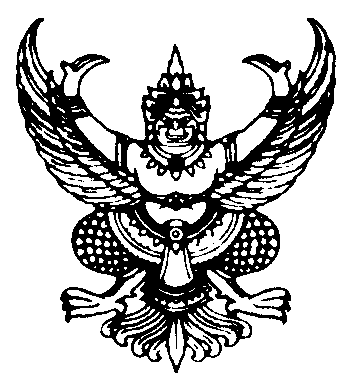 ที่ มท 0803.2/วถึง สำนักงานส่งเสริมการปกครองท้องถิ่นจังหวัดทุกจังหวัด		ตามหนังสือกรมส่งเสริมการปกครองท้องถิ่น ด่วนที่สุด ที่ มท 0803/ว 855 ลงวันที่     29 เมษายน 2559 ให้สำนักงานส่งเสริมการปกครองท้องถิ่นจังหวัดรายงานข้อมูลเงินทดรองราชการ  ภายใน 30 วันนับจากวันสิ้นปีงบประมาณ เพื่อจะได้รวบรวมข้อมูลเงินทดรองราชการส่งให้กรมบัญชีกลาง ภายใน 45 วัน นับจากวันสิ้นปีงบประมาณ นั้น		เพื่อให้การรายงานดังกล่าวเป็นไปตามที่กรมบัญชีกลางกำหนด จึงขอให้สำนักงานส่งเสริมการปกครองท้องถิ่นจังหวัด รายงานข้อมูลเงินทดรองราชการ ณ วันสุดท้ายของเดือนกันยายน ตามแบบรายงานฐานะเงินทดรองราชการ ตามหนังสือกรมบัญชีกลาง ที่ กค 0423.3/ว 439 ลงวันที่ 2 ธันวาคม 2552 เรื่อง ระบบการบันทึกบัญชีและการควบคุมเงินทดรองราชการ ส่งถึงกองคลัง ภายใน 20 วันนับจากวันสิ้นปีงบประมาณ โดยให้ถือปฏิบัติตั้งแต่ปีงบประมาณ พ.ศ. 2561 เป็นต้นไป ตามรายละเอียดที่แนบมาพร้อมนี้ 	จึงเรียนมาเพื่อโปรดทราบและพิจารณาดำเนินการต่อไป				กรมส่งเสริมการปกครองท้องถิ่น				              กันยายน  2561กองคลัง กลุ่มงานการเงินโทร. 0-2241-9000 ต่อ 1125โทรสาร ๐-๒๒๔๑-9024ผู้ประสานงานนางสาวสุกานดา  กรุตอาชา 08 1917 1550นางสาววันวิสาข์  ปิ่นอำนาจ 09 8273 3225